Gas turbines in a carbon-neutral society10th International Gas Turbine Conference11-15 October 2021Paper ID Number: 62-IGTC21AMMONIA BLENDED fuels – energy solutions for a green futureS-E. Zitouni*1, S. Mashruk* 2, N. Mukundakumar3, P. Brequigny1, A. Zayoud4, E. Pucci5, S. Macchiavello6, F. Contino4, C. Mounaim-Rousselle1, R. Bastiaans3, A. Valera-Medina21Université d’Orléans, Laboratoire PRISME EA 4229, F45072 Orléans, France2Cardiff University, College of Physical Sciences and EngineeringQueen’s Building, 14-17 The Parade, Cardiff CF24 3AA, United Kingdom3Eindhoven University of Technology, Department of Mechanical EngineeringPO Box 513, 5600 MB Eindhoven, Netherlands4Université Catholique de Louvain, iMMCPlace du Levant, 2 bte L5.04.03 B-1348, Louvain-la-Neuve, Belgium5 Baker Hughes, Nuovo Pignone TecnologieVia F. Matteucci,2 -50127, Florence, Italy6 Rina Consulting S.p.AVia Cecchi, 6 -16129, Genova, ItalyCorresponding Authors Email: (1) seif-eddine.zitouni@univ-orleans.fr    (2) MashrukS@cardiff.ac.ukABSTRACTGlobal warming is potentially the greatest challenge of this century, with anthropogenic CO2 emissions the main source of greenhouse gas (GHGs) emissions. Recently, ammonia (NH3) has gained attention as a potential carbon-free energy vector (carrier). NH3 can be produced from waste sources, renewable energy, coupled with already existing infrastructures for production and distribution. However, pure NH3 suffers from low flame speed and potentially important nitrogen oxide (NOx) emissions. As such, blending fuels such as methane (CH4) or hydrogen (H2) with NH3 could potentially address NH3’s poor combustion capacities. Therefore, the program FLEXnCONFU has been conceived, supporting bespoke research to tackle some of the fundamental and applied challenges of using these blends. This paper addresses some of the current FLEXnCONFU’s progress. Firstly, a series of experiments using a spherical expanding flame set-up was employed to investigate potential increases in reactivity of NH3 and its blends with H2 and CH4. Secondly, direct numerical simulation (DNS) modelling of NH3/H2 turbulent expanding spherical flames was performed at lean and rich conditions. Finally, this study also discusses experimental results from an industrial scale swirl burner with varying content of CH4/NH3/H2 under rich condition (Φ = 1.2), in terms of radicals and exhaust emissions. The work is a step towards using non-conventional fuels such as NH3 and H2 and scaling up the technology from lab to industrial level. INTRODUCTIONToday’s energy mix is heavily dominated by hydrocarbon fuels, with coal, crude oil and natural gas accounting for nearly three quarters of our global primary energy consumption (Ritchie and Roser (2020)). Fossil fuel combustion has well documented environmental impacts, with GHGs emissions responsible for climate change, potentially leading to ecological adversities; sea-level rise due to ice shrinkage around the poles, extreme weather events and disrupted water systems, etc. (Letcher (2015)). One of the most harmful GHG augmenting atmospheric temperature is CO2, which alone contributes to nearly 30% of global warming effects (Chen, Fei and Wan (2019)). To attain zero-carbon emission targets, the deployment of carbon-free combustion systems has become pivotal to generate a balanced trajectory between human development, progress, and cohesion with the environment. H2 has been proposed as a credible fuel. Hydrogen’s popularity stems from its advantageous zero CO2 emission, while posing challenges for achieving a stable dry-low-NOx, to reach NOx emissions as low as th ones obtained by burning natural gas. Moreover, H2 cannot be found naturally at industrial scales, with almost all current H2 production supplied by fossil fuels, consuming 6% and 2% of global natural gas and coal production, respectively (I.E.A (2019)). Aside from the need to produce ‘green’ H2 (through for example renewable based electrolysis), there remains major hurdles with respect to H2 deployment, with the issue of reliable, economical and efficient storage and distribution infrastructure, coupled with the need to develop novel compression/liquefaction technologies as well as safety issues relating to leak detection among others (Pivovar (2016)). On the other hand, NH3 can be considered an efficient H2 carrier. The H2 content of NH3 is ~17.7% (higher than that, for example, ethanol, methanol or gasoline). Liquid NH3 has a higher volumetric energy density than that of liquid H2 (Service (2018)). Large scale NH3 has been produced commercially on a world-wide scale for over a century, and as such, considerable amounts of infrastructures are already in place for storage and distribution. Storage requirements for NH3 are comparable to those of propane, with storage pressure of H2 approximately 90 times higher than that of NH3 (700 vs 8 Bar), mainly owing to NH3 much higher liquefaction temperature (298.8 K vs 20K). Furthermore, the shipping industry, which transports over 80% of worldwide NH3 production, has already implemented safe industrial practices, mitigating the need for extensive NH3 related safety preparations (Chai et al. (2021)).	Although NH3 usage offers several advantages, NH3 exhibits slow burning velocities (SL) often associated to low burning efficiency in engines. Furthermore, although a carbon free fuel, NH3 combustion high fuel nitrogen oxides (NOx) emissions result in detrimental environmental issues (Kobayashi et al. (2019)). To resolve such problematics, NH3 blending with H2 or/and CH4 has been proposed, to improve combustion efficiency and diminish environmental impact, which is the purpose of this work.Studies of NH3 flame enhancement by fuel addition has gained considerable attention over the last decade, although studies remain limited, with comprehensive reviews of ammonia related work undertaken (Kobayashi et al. (2019); Chai et al. (2021); Chiong et al. (2021)). However, further work is required to fully characterise the use of these blends. Hence, the present work attempts to fill some outstanding gaps in the matter. The work presented herein is structured in three parts. First, the influence of the addition of H2 and CH4 on NH3 flame reactivity is experimentally evaluated using spherically expanding flames, to measure laminar burning velocities. The resulting work can be used for numerical modelling assessments. Therefore, the second part presents results of a spherically expanding turbulent 3-D H2/NH3 flame kernel using DNS, at various equivalence ratios (Φ). Finally, all contributions should enable practical application for design of new burner units that employ these blends. Thus, an industrial scale tangential swirl burner (8 kW) was employed and chemiluminescence traces of various species of interest (OH*, CH*, NH*, NH2*) are presented in conjunction with exhaust emissions, denoting the complexity of the use of ammonia-blends combustion. Fundamental combustion properties of premixed NH3/air mixtures have been conducted by  Hayakawa et al. (2015), experimentally investigating the laminar burning velocity at both atmospheric and elevated pressures, demonstrating that laminar burning velocity of NH3 decreases with increasing pressure. Ichikawa et al. (2015) also studied the effect of pressure on the laminar flame speed and Markstein length of NH3/air flames. Their experimental studies showed that at higher pressures, the O/H radical pools are reduced, leading to decrease in flame speed as well as NO (HAYAKAWA et al. (2015)). Blends of CH4/NH3 have been investigated by several authors (Okafor et al. (2018), (2019); Shu et al. (2021)), demonstrating a linear relationship between CH4 addition and NH3/CH4 flame speed. velocities Okafor et al. (2018) conducted experimental and numerical studies of the laminar burning velocities. A detailed reaction mechanism based on the GRI 3.0 and the mechanism by Tian et al. (2009) was then developed. Lee et al. (2010) studied experimentally and numerically the unstretched laminar flame speeds and the flame stretch response of premixed H2/NH3/air flames. The study found that at fuel rich conditions, the flame speed is significantly reduced with increasing flame stretch and in fuel lean conditions the opposite behaviour is observed. As for unstretched laminar flame speed, significant increase was observed with addition of H2. The study also found that NOx and N2O emissions increased with addition of H2, however for fuel rich conditions, the extend of increase was much lower compared to fuel lean conditions. This is because at rich conditions, NHi +NHi (where i is 1, 2) combination reactions dominate the kinetics, providing a route for NHi conversion to N2 without involving NO (Dean, Chou and Stern (1984)).  Combination of CH4 and NH3 at lean conditions yielded low CO2 emissions with the penalty of high NOx (Sullivan et al. (2002); Sorrentino et al. (2019)), while rich conditions reduced NOx emissions at the expense of producing more CO (Hewlett et al. (2019)). NH3/H2 blends at different volumetric concentrations were studied to recognise the 80/20 and 70/30 vol. % blends as the most stable (Valera-Medina et al. (2019)) with low NOx production at high equivalence ratios close to 1.2. To the authors best knowledge, CH4/NH3/H2 as tertiary blends at different volumetric percentages and at Φ = 1.2 are reported here for the first time.PART I: LAMINAR FLAME SPEED MEASUREMENTSExperimental Specifications & Set-UpLaminar flame speed measurements were performed using a constant-volume spherical vessel. Details of the rig and post-processing technique are described by Sullivan et al. (2002) and Sorrentino et al. (2019), and thus only a summary is presented here. The spherical vessel has a nominal internal volume of 4.2 L (ID 200mm), with four orthogonal 70 mm quartz viewing windows with PID temperature control. High-speed Schlieren imaging of flame propagation was achieved using a CMOS high speed camera (PHANTOM V1210 (±0.05%)) set to a suitable fast frame capture rate (5000-10000 fps) and facilitating a spatial resolution of ~0.1 mm per pixel. Flame propagation rates were calculated by edge-detection algorithms written into a bespoke MATLAB script. Reactants were introduced into the chamber using batched thermal mass flow controllers (Brooks 5850S (±1%), USA). Mass fractions were calculated as a function of initial pressure (P), fuel-air equivalence ratio (Φ), and temperature (T), with mixture concentrations confirmed by partial pressure. Internal fans were used to pre-mix the reactants, and capacitor-discharge ignition was achieved via fine electrodes mounted to 45° to the measurement plane. Experiments were triggered by a simultaneous TTL signal to the ignition system and data acquisition systems after quiescence had been attained. High-purity fuel components of CH4 (>99.995%), H2 (>99.95%), NH3 (99.95%) and dry-zero grade compressed air (AirLiquide, 20.9% O2) were used to perform the experiments. Measurements were performed at initial conditions of 298 K (± 3K) and 0.1MPa (± 1×10-3Mpa). To investigate the influence of H2 and CH4 on NH3 flame propagation, molar ratios were varied (0-60%, vol.), at Φ=0.8, 1.0, 1.2, to provide a comparison of the change in flame speed with each of the binary blends. To minimize the influence of spark and pressure effects, a flame radius range of 7 to 20 mm was employed, satisfying analysis proposed by Burke et al. (2009) and Chen (2015). For an outwardly propagating spherical flame, the stretched flame speed (Sn) is expressed as the temporal derivative of the Schlieren flame radius. A quasi-steady non-linear association between Sn and stretch, as proposed by Kelley and Law (2009) was utilized to obtain an extrapolated unstretched flame speed (Su). Burned gas expansion is then accounted for to obtain representative values of laminar burning velocities (SL).Results and DiscussionFig. 1 presents the measured laminar burning velocities of the tested binary blends ([a] Φ=0.8, [b] Φ=1.0, [c] Φ=1.2) alongside values attained numerically. Okafor et al. (2019), Shrestha et al. (2018), and Stagni et al. (2020) reaction mechanisms were appraised for H2/NH3 mixtures, whilst Okafor et al. and Shrestha et al. reaction mechanisms were also evaluated for CH4/NH3 blends, using the CHEMKIN-PRO PREMIX package. Note that unless otherwise stated, error bars represent maximum and minimum recorded values, around an average plotted value (minimum of 5 repeats) for laminar burning velocity values. Furthermore, it should be highlighted that due to the high minimum activation energy of NH3 coupled with its very slow flame burning velocity, which results in important buoyancy effects, and thus inducing incorrect flame speeds, no experimental data is presented for 10/90 vol.% and 20/80 vol. % CH4/NH3 blends at Φ = 1.2.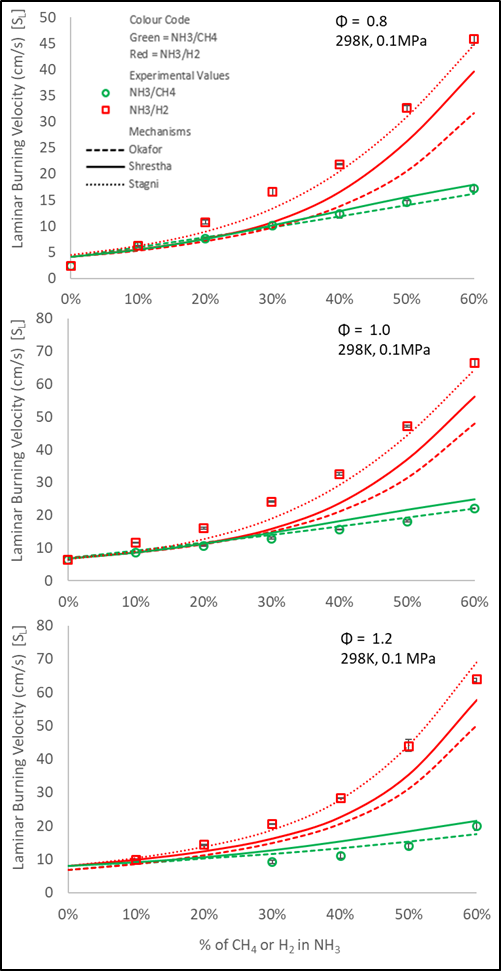 Figure 1 – Comparison of UL for selected binary blends of NH3/CH4 and NH3/H2 at three equivalence ratios (a) Φ = 0.8, (b) Φ = 1.0, (c) Φ = 1.2 and modelled results It is clearly observable from Fig. 1 that up to ~20% enrichment of either H2 or CH4 results in a similar enhancement of flame reactivity at Φ= 0.8 and 1.0. This trend is captured by the Shrestha et al. and Okafor et al. mechanism, but with significant differences only arising upon 40% enrichment of either H2 or CH4. Both mechanisms, however, demonstrate very good agreement with experimental flame speeds for CH4/NH3, up to 60% CH4 addition. With respect to H2/NH3 binary blends, excellent agreement is displayed with the Stagni mechanism, with less good agreement is exhibited by the Shrestha et al. mechanism, which under-predicts the influence of H2 on NH3 flame speed above 10% H2 addition, irrespective of the Φ. The Okafor mechanism seems unsuitable for modelling H2/NH3 mixtures, greatly underpredicting flame speeds at all conditions studied. Overall, a linear correlation between added molar CH4 fraction and flame speed of CH4/NH3 is clearly identifiable, observed both experimentally and numerically, at all tested conditions. This same linear relation is also observed up to 20% H2 enrichment in NH3, prior to an exponential increase in flame speed upon further H2 addition. To better understand these changes in flame response, modelling of freely propagating flames was undertaken, using the CHEMKIN-PRO software package. The computational solutions were based on an adaptive grid of 1000 points, including multi-component diffusion and an assumed air composition of 79% N2 – 21% O2. The Stagni and Okafor mechanisms were utilized for H2/NH3 and CH4/NH3, respectively, since they displayed the best agreement with experimental measurements. The aforementioned mechanisms were employed to generate numerical adiabatic flame temperatures (Tad), volumetric heat release rates (Q’) and concentration of mole fractions of active radicals (H and O). Modelled increases in Tad upon H2 and CH4 addition to NH3 were observed to be comparable (at Φ = 1.0, 60% addition of H2 and CH4 resulted in an increase in Tad of ≈129 K and 113 K, respectively: with H2 enhancing Tad to a greater extent than CH4 at lean and rich conditions). However, modelling work predicts a significant augmentation of burning intensity (through the volumetric heat release rate, Q’), due to the presence of H2 than CH4, with relative increases in Q’, normalized to that of pure NH3, presented in Figure 2 ([a] Φ=0.8, [b] Φ=1.0, [c] Φ=1.2). Note, however, that the heat of combustion per mass (KJ/mol) of H2 is ~4 times greater than that of CH4 (H2 ≈ 286; CH4 ≈ 74 [KJ/mol]), however, it is noted that there are significant differences in terms of molecular mass between both fuels (H2 ≈ 2; CH4 ≈ 16 [g/mol]). Evidently, relative increases in Q’ for CH4/NH3 and H2/NH3 blends exhibit the same linear and exponential trend as observed for the laminar flame speeds. Interestingly, modelled values predict that up to 20% addition of either H2 or CH4 result in comparable relative increases in Q’, analogous to the similar measured flame speeds. Augmented volumetric heat release rates result in enhanced production of key radicals, notably H and O, with modelled values of relative increases in H and O radical production superimposed in Fig. 2. Again, the relative increases in the production of H and O radicals exhibit the same linear and exponential trends to that displayed by changes in measured flame speed and modelled Q’, for CH4/NH3 and H2/NH3 blends, respectively, with divergence only arising at 20% additions of H2 and CH4 to NH3. Consequently, it seems that the measured enhancement of NH3 with CH4 or H2 may not primarily be a thermal effect (since modelling changes in Tad are similar) but potentially a diffusional or kinetic effect. 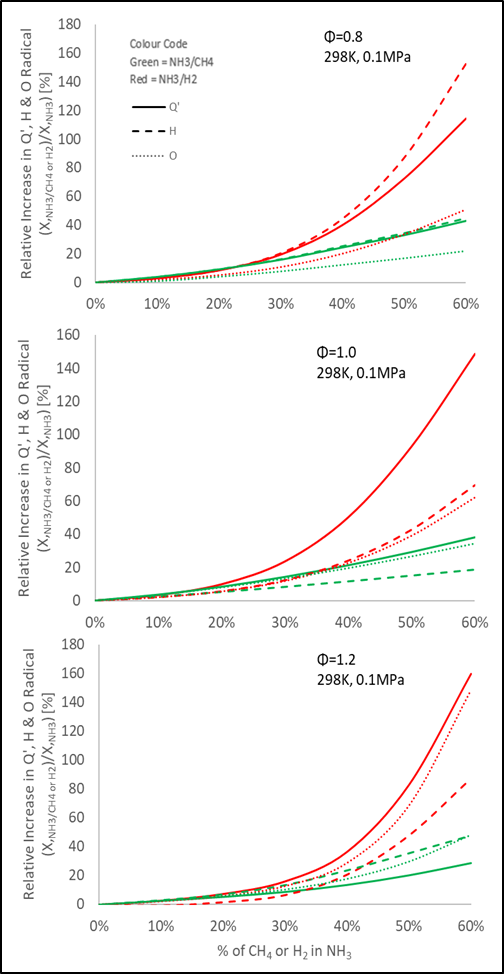 Figure 2 – Relative Increase in Modelled volumetric heat release rate Q’, H and O Radical Production for CH4/NH3 and H2/NH3 Mixtures (a) Φ = 0.8, (b) Φ = 1.0, (c) Φ = 1.2 (Note: Modelled Results divided by a factor of 20)Table 1 – Relative Change in activation energy (Ea) upon H2 and CH4 addition to NH3 (Ea for H2/NH3 and CH4/NH3 modelled using Stagni and Okafor Mechanisms, respectively).From the measured and modelled results, up to 20% CH4 or H2 addition affects the overall oxidation mechanics of NH3 in a similar manner, prior to enhanced reactivity being displayed upon further H2 addition, reflected in substantially augmented flame speeds. The minimum activation energy (Ea) of the tested blends was numerically modelled, evaluated using the Müller, Bollig and Peters (1997) approximation and the flame temperature profile generated using the ChemKin Pro software. The Stagni and Okafor mechanisms were utilized for H2/NH3 and CH4/NH3 mixtures, respectively. Relative changes in Ea of NH3 due to the presence of either H2 or CH4, normalized to that of pure NH3, are represented in Table 3 (with a ‘-` and ‘+` sign representing a relative decrease or increase, respectively, in minimum activation energy). Unsurprisingly, since the activation energy of H2 is approximately at least half of that of CH4 (Ea H2≈25 kcal/mol, Ea CH4≈50 kcal/mol at Φ=1.0), a greater reduction in Ea of NH3 is expected with the presence of H2, which the case for all evaluated blends. Of interest, however, is that up to 20% addition of CH4 or H2, result in quasi-identical reductions in Ea at Φ = 0.8 and 1.0 (Φ=0.8; a relative decrease of 10% [H2] and 11.6% [CH4]; Φ = 1.0 a relative decrease of 9.8% [H2] and 7.0% [CH4]). This is in good agreement with both modelled average relative increases in Q’, H and O radical production, as well as similar changes in measured laminar burning velocities. Above 20% volumetric additions, H2 substitution results in nearly 1.5 to 2 times greater reduction in Ea than an equivalent CH4 addition to NH3, at lean and stoichiometric conditions, again in good agreement with enhanced reactivity of H2/NH3 flames compared to that of CH4/NH3 flames above 20% addition. Interestingly, at rich conditions (Φ=1.2), whilst H2 addition still significantly reduces the Ea of NH3, equal CH4 addition seems to yield very little change (reduction of only 3.7% at 60% CH4 addition). As such, changes in flame speed in rich CH4/NH3 mixtures, may potentially be less influenced by kinetic effects, but rather thermal (greatest change in Tad was evaluated at Φ=1.2) or diffusional pathways play a more important role. However, to elucidate the precise nature of augmented laminar flame speeds of rich CH4/NH3 blends, a more elaborate sensitivity study would have to be conducted. These results can be used for validation of bespoke numerical models, described next. PART II: NUMERICAL STUDIES OF NH3/H2/AIR FLAME KERNELS USING DNSSeveral studies of ammonia flames in turbulent conditions have been carried out as well. Ichimura et al. studied the extinction limits of NH3 flames propagating in a turbulent environment (Ichimura et al. (2019)). The study showed that for NH3/air flames, the highest turbulence intensity was reached for an equivalence ratio of Φ=0.9 even though the maximum laminar burning velocity was for Φ=1.1. Netzer et al. (2021) studied the effect of curvature on the production of NO in NH3/H2/air flames. It was observed that in globally lean flames, local increase in equivalence ratio, due to preferential diffusion leads to increase in NO formation, while for globally rich flames, the opposite effect is observed. Mikulčić et al. (2021) studied various reaction mechanisms for gas turbine applications and found that the San Diego mechanism was very capable in prediction of emissions, however none of the studied mechanisms were able to accurately predict CO emissions.Numerical Set-Up and ConditionsDNS studies of spherically expanding turbulent 3-D flame kernels were conducted. The DNS cases were run using an in-house finite difference code. The code uses Lele’s 6th order compact differencing scheme(Lele (1992)) and De Lange’s 5th order upwind scheme (Lange (2005)) for the convective terms to avoid numerical diffusion. The time discretization was done using a 3rd order compact Runge-Kutta scheme (Kennedy, Carpenter and Lewis (2000)). The boundary conditions were modelled using the Navier=Stokes characteristic boundary conditions (Poinsot and Lele (1992)). Subsonic outflow conditions were imposed for all faces of the cubic domain of 15mm × 15mm × 15mm used for this study.Following a mesh dependency study, the grid size for these simulations were chosen in such a way that there are always 14 or more cells for the laminar flame thickness which ensures that the solution is independent of the mesh size. A time step of 1e-8s was used for all the cases, as this ensures stability of the code. The initial turbulence was generated by convoluting a random stream function with a filter. The gradient of the resulting field produces the velocity field. This way the turbulence is homogenous, isotropic and divergence free (by definition). The integral length scale can be selected by choosing a particular filter width. The chemistry was initialized by converting a 1D flame, generated using CHEM1D (Somers (1994)) into a 3D flame kernel. The cases studied in this paper are detailed in. The cases were selected to compare three equivalence ratios of 0.8, 1 and 1,2 of 50% H2 and 50% NH3 combustion in air at constant Ka of 10, and  of 1, where Ka is the Karlowitz number,  the integral length scale and  the laminar flame length. Diffusion is modelled using the constant Lewis approach, where the Lewis numbers are obtained from a 1D adiabatic flame solution computed using a multi-component diffusion model including thermal diffusion.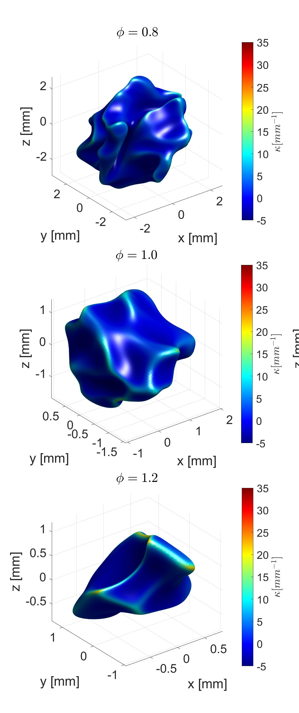 Figure 3: Flame structure taken at temperature iso-levels of the laminar inner layer temperature after 1 eddy turnover time at different equivalence ratios. Results and DiscussionThe flame structure after one eddy turnover time is shown in Fig.3. Clearly, the lean flame kernel is wrinkled on a smaller scale than compared to the stoichiometric and rich case. Particularly interesting is the smooth flame surface of the rich case, with strongly curved leading edges. This can be explained by looking at the conditional mean of the heat release rate, scaled to the minimum and maximum of the corresponding stretchless 1D flamelets. 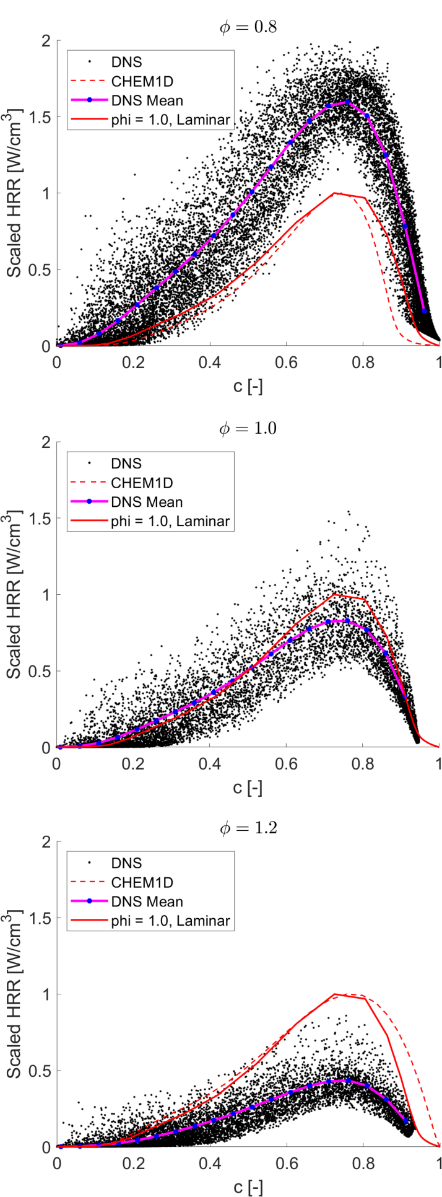 Figure 4: Heat release rate, scaled by limits of corresponding 1D unstrained flames, with respect to the progress variable. Significant deviation from 1D flame behaviour seen for rich mixture.In Fig.4 the mean heat release rate, conditioned at the progress variable, scaled to the minimum and maximum of the corresponding stretch less 1D flamelets have been plotted. We can see that the heat release rate decreases with equivalence ratio compared to the 1D solutions. For the lean case, the turbulence interacts with the chemistry, increasing the reaction rate significantly. The stoichiometric case is quite close to the unstretched laminar 1D behaviour and finally very high difference from laminar behaviour is seen for the rich case. This was also observed by Lee et al. (2010), where for fuel rich conditions the flame speed, and consequently the heat release, significantly reduced on applying stretch while the opposite behaviour was observed for lean cases. In Fig.5 snapshots of the flame at the mid-plane along the z axis at different time steps are plotted. It is observed that as the equivalence ratio increases, the turbulence affects mixture composition at the flame front significantly and is more sensitive to curvature effects. This was also observed in rich ammonia/methane flames by Okafor et al. (2018). For the rich case, large disturbances due to the turbulence can be seen as well. Since the constant Ka ensures that the chemical time scale is 0.1 times the Kolmogorov time scale, we can conclude that the small-scale turbulent structures affect the flame chemistry in such a way that it suppresses the combustion chemistry in turbulent spherically expanding flame kernels. 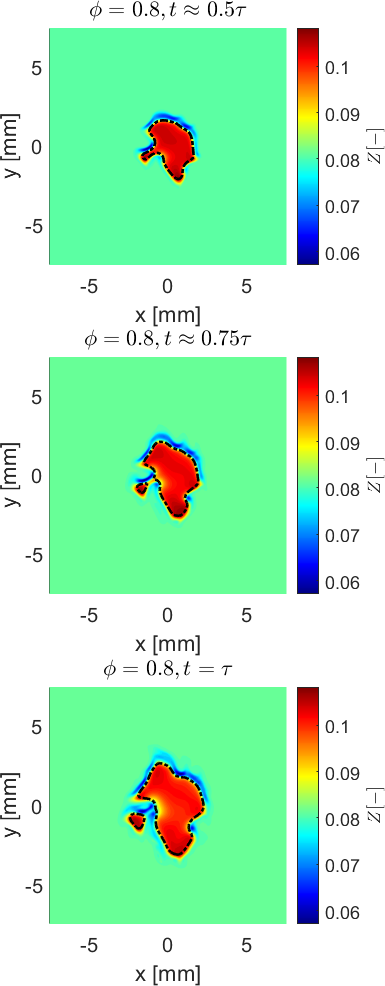 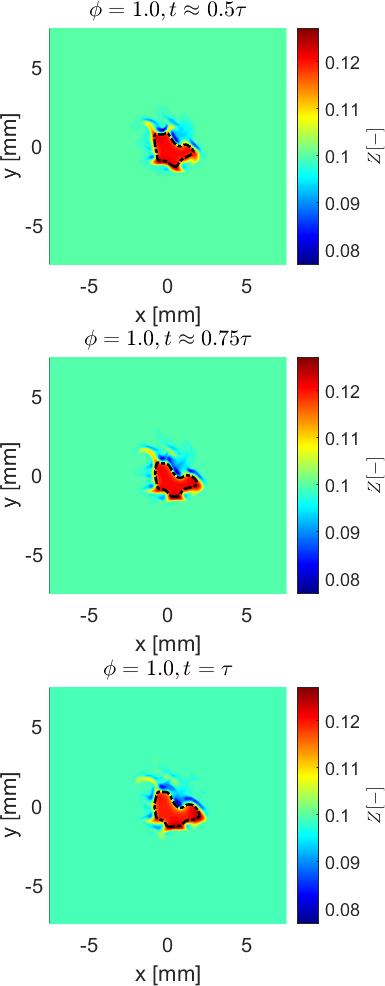 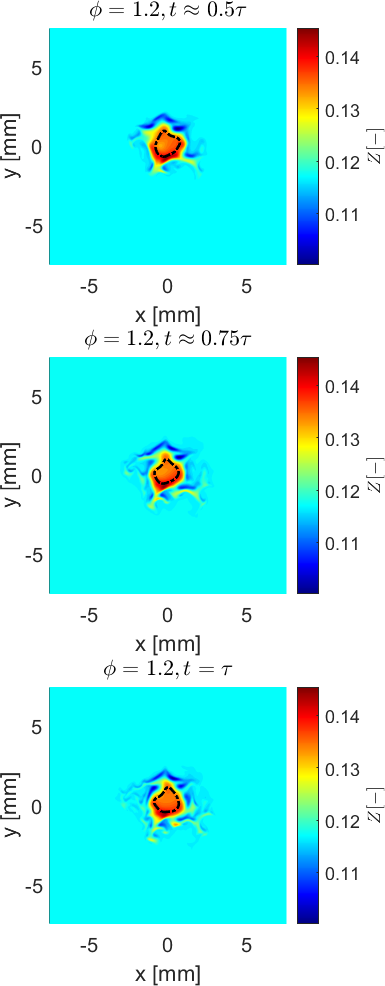 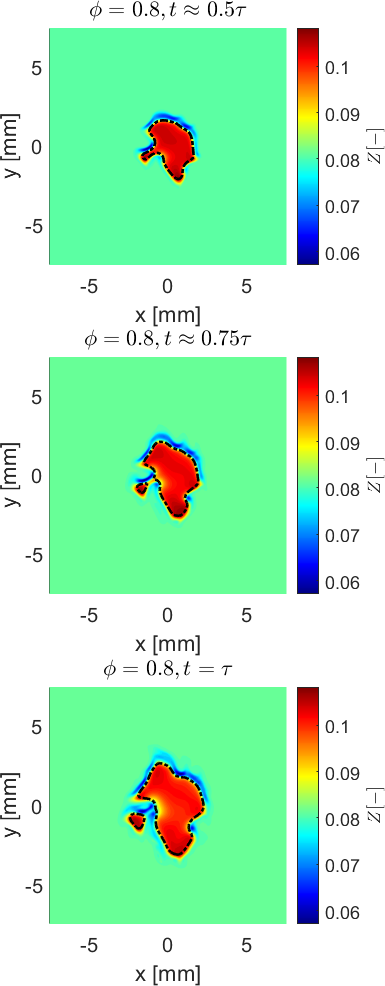 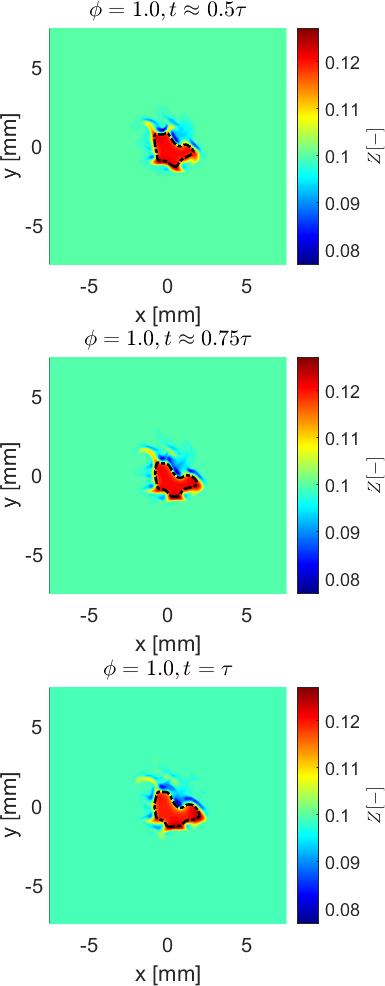 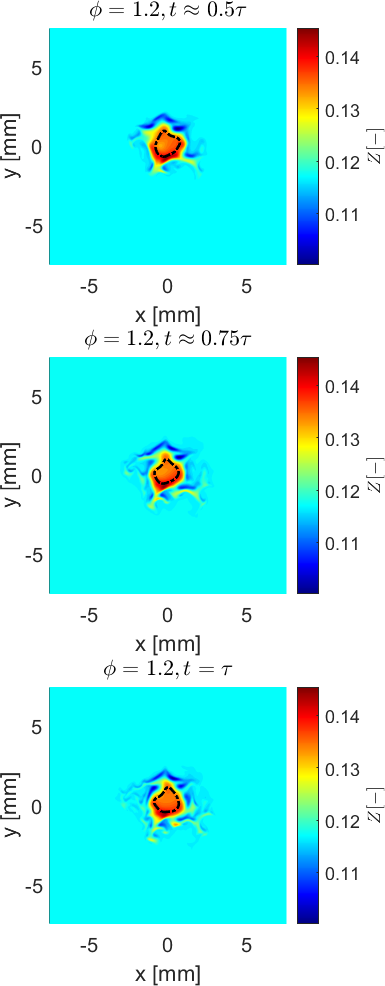 Results obtained from the development of these models will enable better resolution of more complex, larger models, such as those intended for industrial scale systems fuelled with NH3/H2/CH4 blends similar to the one presented next. 	PART III: TANGENTIAL SWIRL BURNERAn industrial-scale tangential swirl burner was employed with a constant thermal power of 8 kW, equivalence ratio, Φ = 1.2 and a swirl no. (Sg) of 1.05. A set of Bronkhorst mass flow controllers (MFCs) was used to regulate the fuel and air flows with a precision of ±0.5%. Fig. 6 shows the schematic of the tangential burner. Methane and ammonia were fully premixed with air flow, whereas hydrogen flows were introduced 4 cm below the burner exit, directly into the swirler through 6 equispaced injection holes with 1.5mm diameter, angled at 45˚  for better mixing with the rest of the mixtures prior to ignition. A quartz tube made from GE214 material (GE 124/214 Quartz | Specialty Glass Products (2019)) was used for optical diagnostics. All the experiments were conducted at ambient inlet pressure and temperature. A pair of LaVision CCD cameras with UV and visible ranges were employed to obtain chemiluminescence traces of various species of interest. The units were triggered simultaneously with 90% gain and a gate-time of 700,000 ns. Various Edmund filters were used for each species, namely OH* (310 nm), CH* (420 nm), NH* (337 nm), NH2* (630 nm). LaVision Davis v10 was used to gather 200 frames per experimental points, which were then post-processed using a be-spoke MATLAB script (Mashruk (2020)) designed to conduct Abel Inversion after averaging. Exhaust emissions were sampled and measured using Emerson CT5100 Continuous Quantum Cascade Laser analyser at a frequency of 1 Hz with a repeatability of ±1% and 0.999 linearity. Sampling temperatures were maintained at 433K to avoid condensation. Results and Discussion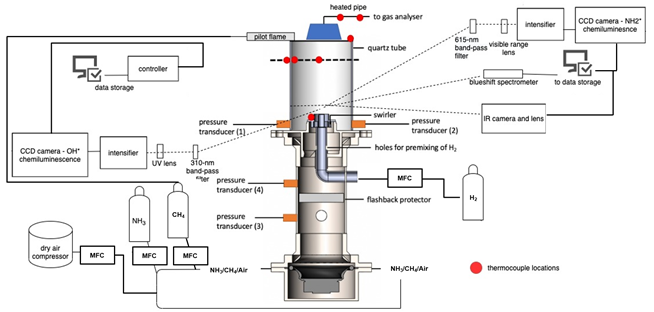 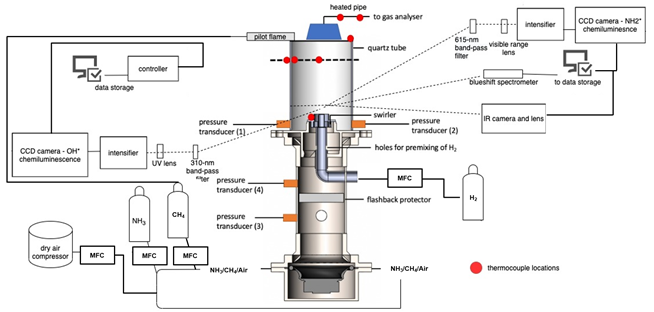 Fig. 7 displays the experimental points undertaken in the tangential swirl burner, as well as the formation of species of interest. Colourmaps were normalised to species dataset maximum to observe the changes in species formation with varying fuel blend composition. OH*, CH* and NH* formation decreases with decreasing CH4 and increasing NH3 mol fraction, whereas NH2* displays opposite trend. There are definitive changes in the flame shapes and thicknesses with NH3 vol.% ≥ 50%.OH radicals play an important role to oxidise the fuel and reduce ignition delay time in hydrogen based fuels (Warnatz, Maas and Dibble (2006); Mashruk, Xiao and Valera-Medina (2020)). The major source of OH radicals is from the reaction between H radicals and O2 molecules. However, H radicals are mainly produced from CH4 reacting with third body elements. Thus, OH formation decreases with decreasing CH4 content in the fuel. The production of CH* is directly correlated to the CH4 content in the fuel, as expected. CH radical production follows the below path from CH4.NH* was observed in high concentration at high methane content blends, a trend that decayed into higher NH2* patterns at high ammonia content blends. The major source of NH in the flame are from HCN through reaction R1 but HCN is largely produced from the CH radicals, reacting with NO and molecular nitrogen. The only source of amidogen (NH2) production is from ammonia reacting with H radicals (reaction R2) and third body elements (reaction R3). It must be noted that reaction R3 has very minor contribution compared to reaction R2. Thus, NH2* intensity increases with increasing NH3 content in the blends, Fig. 7.Fig. 8 shows the 15% O2, dry NOx and unburnt NH3 emissions at varying fuel blends, Fig. 2, measured at the exhaust. It must be noted that red markers in Fig. 3 represents greater than value, rather than exact measured emissions, as the emitted values were out of the gas analyser measurement ranges at those points. NO emissions decrease significantly with increasing ammonia content in the fuel blend, indicating NO productions from thermal and prompt pathways at the presence of methane in the blend. At the rich condition with ammonia content more than 50% considered here, NO emissions decrease considerably due to the conversion to N2 through the reactions R4, R5 and R6.Ammonia emissions at exhaust follows an interesting trend with increasing ammonia and decreasing methane content in the blends, Fig. 3. Ammonia emissions increases with increasing ammonia content up to 40%, then decreases with ammonia content between 50-55%, followed by significant increase above 55% ammonia content. 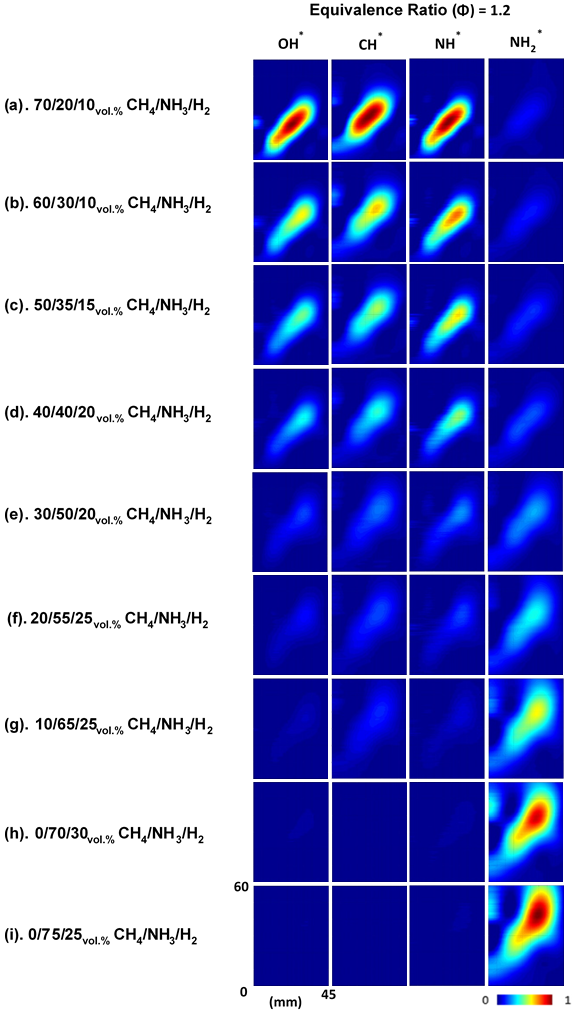 Figure 7. Abel transformed OH*, CH*, NH* and NH2* chemiluminescence for the experimental points in tangential swirl burner. Colourmap normalised to species dataset max.In the presence of high temperature and excess H radicals (from methane) and third body elements at the post-flame zone, reaction R3 operates backwards to produce NH3 from NH2, thus increased ammonia emissions up to 40% NH3 in the blend. However, as the H radicals production decreases with decreasing methane content, as well as with decreasing flame temperature, reaction R3 cannot achieve minimum activation energy to operate backwards, thus giving low ammonia emissions at 50 and 55% ammonia blends. At 65% and above ammonia blends considered here, there are not enough methane in the flame to produce enough H radicals to burn all the NH3 contents in the fuel, giving high unburnt ammonia emissions.NO2 and N2O emissions are quite low compared to NO and NH3 emissions for the fuel blends considered here. At the presence of high methane content in the blends, NO converts to NO2 and vice-versa through the reactions R7 and R8, respectively. However, at high ammonia content blends, NO converts to NO2 by reacting with HO2 and the third body reaction R7.N2O, a GHG that is known to possess up to 300 times the Global Warming Potential (GWP) of CO2 (Houghton, Jenkins and Ephraums no date) seems to have very low emissions at the fuel blends considered here at rich condition. The major source of N2O emissions in high ammonia fuel content is through reaction R9, which interestingly operate backwards at the presence of high methane content in the fuel to produce NO. Reaction R10 is responsible for N2O production at the presence of high methane content. At both scenarios, N2O reacts with H radicals to convert to N2 and OH radicals. It must be noted that CO2 emissions were over 10% for all the CH4 blends considered here at Φ = 1.2, as expected.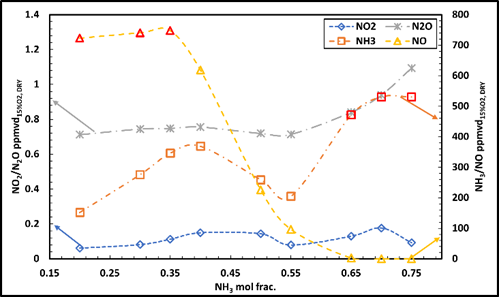 Figure 8. Measured emissions at the exhaust. Red markers indicate greater than values.CONCLUSIONSBlends of H2/NH3 and CH4/NH3 have been investigated using a variety of techniques to holistically approach the resolution of ammonia-blends combustion, enabling a better understanding of these molecules for fundamental and applied purposes. Initially, the work employed a spherically expanding flame configuration to measure flame speeds. Secondly, DNS modelling of H2/NH3 (50%/50%) across lean to rich conditions has been presented. Finally, chemiluminescence of important species and measured emissions of tertiary blends of H2/CH4/NH3 have been examined using an industrial-scale tangential swirl burner. From these works the following can be concluded:(1). The laminar burning velocity of NH3 increases linearly with CH4 addition, with the Shrestha et al. and Okafor displaying very good agreement with measured results. An exponential increase in flame speed of NH3 is observed with increasing H2 addition, with the Stagni mechanism exhibiting excellent agreement, with other investigated reaction mechanisms underpredicting the influence of H2 on NH3 flame reactivity.(2). Equal volumetric additions of CH4 and H2 up to 20% equate to a similar enhancement of NH3 reactivity across all tested equivalence ratios. Modelling work suggests that increases in flame speed, burning intensity and O and H radical concentrations are highly correlated in agreement with literature. Measured augmentations of flame speed of lean and stoichiometric CH4/NH3 and H2/NH3 blends seem to be principally an Arrhenius effect, through the reduction of the global activation energy.(3). Modelled lean 50% hydrogen 50% ammonia flame kernels show small scale flame surface wrinkling compared to the rich case. For the lean case, preferential diffusion effects due to flame curvature pushes local equivalence ratio to near stoichiometric values, thereby increasing the heat release rate. The opposite effect is observed for rich case, where due to the further increase in local equivalence ratio, the heat release rate is reduced.(4). CH4 is found to be the main source of OH* and CH*, while NH2* is mainly produced from NH3. NO production decreases with increasing NH3 concentrations, while unburned ammonia emissions increase considerably at high NH3 blends. NO2 and N2O emissions are found to be very low at the blends and power considered here.AKNOWLEDGEMENTThis project has received funding from the European Union’s Horizon 2020 research and innovation programme under grant agreement No 884157.REFERENCESBurke, M.P. et al. (2009) ‘Effect of cylindrical confinement on the determination of laminar flame speeds using outwardly propagating flames’, Combustion and Flame, 156(4), pp. 771–779. doi:10.1016/j.combustflame.2009.01.013.Chai, W.S. et al. (2021) ‘A review on ammonia, ammonia-hydrogen and ammonia-methane fuels’, Renewable and Sustainable Energy Reviews, 147(May), p. 111254. doi:10.1016/j.rser.2021.111254.Chen, J., Fei, Y. and Wan, Z. (2019) ‘The relationship between the development of global maritime fleets and GHG emission from shipping’, Journal of Environmental Management, 242(April), pp. 31–39. doi:10.1016/j.jenvman.2019.03.136.Chen, Z. (2015) ‘On the accuracy of laminar flame speeds measured from outwardly propagating spherical flames: Methane/air at normal temperature and pressure’, Combustion and Flame, 162(6), pp. 2442–2453. doi:10.1016/j.combustflame.2015.02.012.Chiong, M.C. et al. (2021) ‘Advancements of combustion technologies in the ammonia-fuelled engines’, Energy Conversion and Management, 244(June), p. 114460. doi:10.1016/j.enconman.2021.114460.Dean, A.M., Chou, M. ‐S and Stern, D. (1984) ‘Kinetics of rich ammonia flames’, International Journal of Chemical Kinetics, 16(6), pp. 633–653. doi:10.1002/kin.550160603.GE 124/214 Quartz | Specialty Glass Products (2019). Available at: https://www.sgpinc.com/materials/fused-quartz/ge-124214-quartz/ (Accessed: 28 July 2021).Hayakawa, A. et al. (2015) ‘Laminar burning velocity and Markstein length of ammonia/air premixed flames at various pressures’, Fuel, 159, pp. 98–106. doi:10.1016/j.fuel.2015.06.070.HAYAKAWA, A. et al. (2015) ‘NO formation/reduction mechanisms of ammonia/air premixed flames at various equivalence ratios and pressures’, Mechanical Engineering Journal, 2(1), pp. 14-00402-14–00402. doi:10.1299/mej.14-00402.Hewlett, S.G. et al. (2019) ‘Gas turbine co-firing of steelworks ammonia with coke oven gas or methane: A fundamental and cycle analysis’, in Proceedings of the ASME Turbo Expo. Phoenix, Arizona, pp. GT2019-91404. doi:10.1115/GT2019-91404.Houghton, J.T., Jenkins, G.J. and Ephraums, J.J. (eds) no date Climate Change - The IPCC Scientific Assessment. Cambridge: Cambridge University Press. Available at: https://www.ipcc.ch/site/assets/uploads/2018/03/ipcc_far_wg_I_full_report.pdf (Accessed: 30 July 2021).I.E.A (2019) The Future of Hydrogen - Seizing today’s opportunities.Ichikawa, A. et al. (2015) ‘Laminar burning velocity and Markstein length of ammonia/hydrogen/air premixed flames at elevated pressures’, International Journal of Hydrogen Energy, 40(30), pp. 9570–9578. doi:10.1016/j.ijhydene.2015.04.024.Ichimura, R. et al. (2019) ‘Extinction limits of an ammonia/air flame propagating in a turbulent field’, Fuel, 246(December 2018), pp. 178–186. doi:10.1016/j.fuel.2019.02.110.Kelley, A.P. and Law, C.K. (2009) ‘Nonlinear effects in the extraction of laminar flame speeds from expanding spherical flames’, Combustion and Flame, 156(9), pp. 1844–1851. doi:10.1016/j.combustflame.2009.04.004.Kennedy, C.A., Carpenter, M.H. and Lewis, R.M. (2000) ‘Low-storage, explicit Runge–Kutta schemes for the compressible Navier–Stokes equations’, Applied Numerical Mathematics, 35(3), pp. 177–219. doi:10.1016/S0168-9274(99)00141-5.Kobayashi, H. et al. (2019) ‘Science and technology of ammonia combustion’, Proceedings of the Combustion Institute, 37(1), pp. 109–133. doi:10.1016/j.proci.2018.09.029.Lange, H.C. de (2005) ‘Inviscid flow modelling using asymmetric implicit finite difference schemes’, International Journal for Numerical Methods in Fluids, 49(9), pp. 1033–1051. doi:10.1002/FLD.1044.Lee, J.H. et al. (2010) ‘Studies on properties of laminar premixed hydrogen-added ammonia/air flames for hydrogen production’, International Journal of Hydrogen Energy, 35(3), pp. 1054–1064. doi:10.1016/j.ijhydene.2009.11.071.Lele, S.K. (1992) ‘Compact finite difference schemes with spectral-like resolution’, Journal of Computational Physics, 103(1), pp. 16–42. doi:10.1016/0021-9991(92)90324-R.Letcher, T. (2015) Climate Change : Observed Impacts on Planet Earth. 2nd edn. Elsevier.Mashruk, S. (2020) NO Formation Analysis using Chemical Reactor Modelling and LIF Measurements on Industrial Swirl Flames - PhD Thesis. Cardiff University. doi:10.13140/RG.2.2.28297.06246/1.Mashruk, S., Xiao, H. and Valera-Medina, A. (2020) ‘Rich-Quench-Lean model comparison for the clean use of humidified ammonia/hydrogen combustion systems’, International Journal of Hydrogen Energy, 46(5), pp. 4472–4484. doi:10.1016/j.ijhydene.2020.10.204.Mikulčić, H. et al. (2021) ‘Numerical simulation of ammonia/methane/air combustion using reduced chemical kinetics models’, International Journal of Hydrogen Energy, 46(45), pp. 23548–23563. doi:10.1016/J.IJHYDENE.2021.01.109.Müller, U.C., Bollig, M. and Peters, N. (1997) ‘Approximations for burning velocities and Markstein numbers for lean hydrocarbon and methanol flames’, Combustion and Flame, 108(3), pp. 349–356. doi:10.1016/S0010-2180(96)00110-1.Netzer, C. et al. (2021) ‘Curvature effects on NO formation in wrinkled laminar ammonia/hydrogen/nitrogen-air premixed flames’, Combustion and Flame, 232, p. 111520. doi:10.1016/J.COMBUSTFLAME.2021.111520.Okafor, E.C. et al. (2018) ‘Experimental and numerical study of the laminar burning velocity of CH4–NH3–air premixed flames’, Combustion and Flame, 187, pp. 185–198. doi:10.1016/j.combustflame.2017.09.002.Okafor, E.C. et al. (2019) ‘Measurement and modelling of the laminar burning velocity of methane-ammonia-air flames at high pressures using a reduced reaction mechanism’, Combustion and Flame, 204, pp. 162–175. doi:10.1016/j.combustflame.2019.03.008.Pivovar, B. (2016) H2 at Scale: Deeply Decarbonizing Our Energy Systems.Poinsot, T.J. and Lele, S.K. (1992) ‘Boundary conditions for direct simulations of compressible viscous flows’, Journal of Computational Physics, 101(1), pp. 104–129. doi:10.1016/0021-9991(92)90046-2.Ritchie, H. and Roser, M. (2020) Energy, Our World in Data.Service, R. (2018) ‘Liquid Sunshine’, Science, 361(6398), pp. 120–123.Shrestha, K.P. et al. (2018) ‘Detailed Kinetic Mechanism for the Oxidation of Ammonia Including the Formation and Reduction of Nitrogen Oxides’, Energy and Fuels, 32(10), pp. 10202–10217. doi:10.1021/acs.energyfuels.8b01056.Shu, T. et al. (2021) ‘An experimental study of laminar ammonia / methane / air premixed flames using expanding spherical flames’, 290(September 2020).Somers, L.M.T. (1994) The simulation of flat flames with detailed and reduced chemical models. Technische Universiteit Eindhoven. doi:10.6100/IR420430.Sorrentino, G. et al. (2019) ‘Low-NOx conversion of pure ammonia in a cyclonic burner under locally diluted and preheated conditions’, Applied Energy [Preprint]. doi:10.1016/j.apenergy.2019.113676.Stagni, A. et al. (2020) ‘An experimental, theoretical and kinetic-modeling study of the gas-phase oxidation of ammonia’, Reaction Chemistry and Engineering, 5(4), pp. 696–711. doi:10.1039/c9re00429g.Sullivan, N. et al. (2002) ‘Ammonia conversion and NOx formation in laminar coflowing nonpremixed methane-air flames’, Combustion and Flame [Preprint]. doi:10.1016/S0010-2180(02)00413-3.Tian, Z. et al. (2009) ‘An experimental and kinetic modeling study of premixed NH3/CH4/O2/Ar flames at low pressure’, Combustion and Flame, 156(7), pp. 1413–1426. doi:10.1016/j.combustflame.2009.03.005.Valera-Medina, A. et al. (2019) ‘Premixed ammonia/hydrogen swirl combustion under rich fuel conditions for gas turbines operation’, International Journal of Hydrogen Energy, 44(16), pp. 8615–8626. doi:10.1016/j.ijhydene.2019.02.041.Warnatz, J., Maas, U. and Dibble, R.W. (2006) Combustion: Physical and Chemical Fundamentals, Modeling and Simulation, Experiments, Pollutant Formation. 4th edn. Berlin Heidelberg: Springer-Verlag. Available at: https://www.springer.com/gp/book/9783540259923.% Vol.Relative Change in NH3 Activation Energy (%) Relative Change in NH3 Activation Energy (%) Relative Change in NH3 Activation Energy (%) Relative Change in NH3 Activation Energy (%) Relative Change in NH3 Activation Energy (%) Relative Change in NH3 Activation Energy (%) H2 or CH4H2H2H2CH4CH4CH4H2 or CH40.8Φ1.01.20.8Φ1.01.210%-2.4-5.7-4.2-8.2-5.4-0.320%-10.0-9.8-12.4-11.6-7.0-1.030%-29.6-21.0-11.4-15.9-10.3-0.440%-34.4-20.0-13.3-17.8-13.7+0.250%-37.8-27.6-15.2-25.3-13.5+2.060%-43.5-34.2-24.2-24.3-19.4-3.7